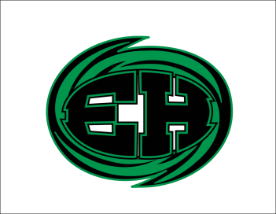 Brent Eller, Principal 										Keitha Booker, AP/ADDeanna Rice, APMatt Thurman, APA student requesting to bring a guest to the East Hamilton School Prom who is NOT an East Hamilton student must complete and submit this form and the guest must be pre-approved before a ticket may be purchased.  All forms are due by noon on April 14, 2023.East Hamilton Student Name: (Please Print) ________________________________________________________ East Hamilton Student Grade: (Circle One) 11th or 12th 	First Block Teacher: _____________________________Guidelines: A copy of the guest’s photo identification that includes the guest’s date of birth MUST BE submitted with this form for the approval process. Guests must have photo identification in order to enter the venue on prom night. Guests are expected to adhere to the guidelines established by Hamilton County Department of Education as outlined in the student Code of Conduct and Discipline Handbook as well as policies that govern students at East Hamilton High School. Guests may not have a criminal record or criminal charges pending. Guests are the full responsibility of the student that attends East Hamilton High School. Guests may not be over 20 years of age or attend middle school.Guest must be early graduates in good standing from East Hamilton High School or enrolled in either a High School or Post-Secondary Program.  Both must provide either a class schedule or registration on official letterhead along with this form. I understand that the current administration may deny my request and may refuse entry to the prom if circumstances warrant. I also understand that failure to comply with HCDE/EH guidelines will result in dismissal from the prom venue. I permit the East Hamilton administration and staff and to take any actions necessary to maintain orderly conduct at this function. I WILL COMPLY WITH ALL GUIDELINES AS STATED ABOVE. EH Student Signature: _________________________________________________________________ EH Parent Signature: _________________________________________ Date: ____________________ ********************************************************************************************* Guest’s Name (please print): _______________________________ Guest’s Date of Birth: ____________________ Guest’s Signature: ________________________________________________ Date: ________________________ Guest’s Emergency Contact and Phone #: ___________________________________________________________ Guest’s Driver’s License State and Number (if applicable): _____________________________________________ *********************************************************************************************
Complete this portion if your guest is currently enrolled in school. Name of the school and system: ________________________________________________________________ School Administrator printed name and phone #: ___________________________________________________ Administrator’s signature: _______________________________________________Date___________________ Indicate if the student is in good standing: Yes ___________ No_________ 

Guest Administration; please return this form by fax to 423.893.3536 ATTENTION Lindsay Donohue or Donohue_L@hcde.org
**********************************************************************************************